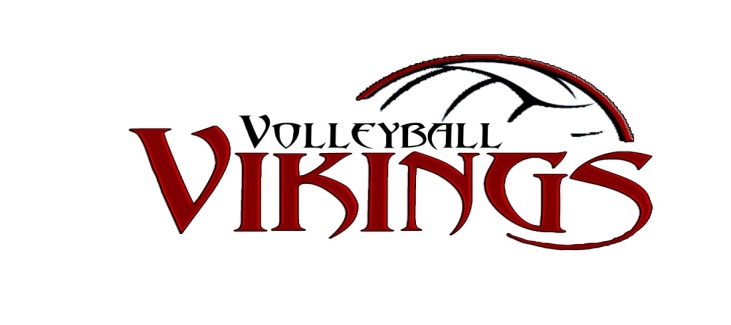 VIKINGS VOLLEYBALL BOARD MEETING – September 19, 2016Board Members in Attendance:Jan Bernier, Director (E)Gina Dufeck, Volunteer/Fundraising (O)Michelle Kent, Secretary (E)Scott Hadrava, Assistant Director (O)Deb Robinson, Scheduling (E)Gina Dufeck, Volunteer/Fundraising (O)Micki Husnik, Treasurer (O)Mandi Bombard, Volunteer (O)Rick Weispfennig, Community Sports Director (E)Mike Selbitschka, Volleyball AdvisorGuest:	Cassie , Potential CoachMaureen FourreVolunteer Coordinator – Mandi Bombard/Gina DufeckHay DaysThank you letter Need money to be given to groupB-Squad Home Game Volunteers needed – Rick coordinated3 games leftFundraising Coordinator – Gina Dufeck/Mandi BombardStarting to work on fundraising for the seasonAssistant Director – Scott HadravaNothing to report.Coaching Sports Director - vacantCommunity Sports Director – Rick WeispfennigNo meeting since April – meeting coming up in OctoberSponsors - Moving forward with baseball/softball boardsDirector – Jan BernierCarnivalHulu Hoop contestBump a ball through the hoopWristbandsPencilsPopsiclesMissing the bannerMike has two full bags of bracelets (pink)Missing banner/flyersCommunity EdMicki lined up six kids to organizeNew, black colored T-shirtsOctober 3 – November 216-7:30Middle SchoolDeb – running14 kids a teamNeed a schedule of skills to be taught, consistent with the HS and JO program skillsNCR Sanction Event FormFinished and signedTodd – Team Genius – tryout softwareContract sent over to JanNo concernsJan to signNeed a list of automated commentsScale 1 to 5Ability to do 0.50BylawsNo issuesMaureen motion to amendNo opposedMotion passedBylaws to be posted on websiteJO SeasonOctober 17 will be sign-up night for JO Volleyball6:30 – 8:30 pmMiddle School Cafeteria – Micki to coordinate with schoolVolunteers (Gina, Micki, Michelle, Cassie)Pushing back season – Xplode (optional for kids that play other sports – under age 12 – optional)Need to get with Brett and his team regarding Xplode for the month of December (possible start November 21)First week of full season is January 2 – officially practices would start this weekScott:  pick gym times – Jan will talk with Matt LattimoreEncourage first available tournament not be before January 14Signs needed for sign-up nightRick has 14Signs up on October 6, 2016Scheduling- Deb Robinson Not in attendance.Secretary – Michelle KentNothing to report.Treasurer – Micki HusnikSame as last time$100/kid coachesSpiking machine orderedWrong name on credit card –Still working on square – need before signupUniform Coordinator – Karen Johnson$100 new jacket/jerseyCan replace jerseys that do not fitSock vendors – reviewing (fan wear options)Merchandise Coordinator – Shannon SchmelingLet Karen and Shannon know if there are special requests for fan wear or if you have any ideas for something new.Volleyball Advisor – Mike SelbitschkaNo updatesBalls were ordered and distributed to Middle SchoolWebsite Coordinator – Pam GladitschPost the season information on the website; keep the website up to dateOTHER:Deb – meeting with Fran for gym time – changing to Google docsJunior High Volleyball – 32 kids from 8th grade and 32 kids from 7th gradeCoaching – still trying to find coaches Mike:  Suggested to advertise on NCR websiteThank you gift to Maureen for all of her years of service!!!!!!Next meeting October 12, 2016:  6:30 at Legion. Call and schedule room.    Meeting adjourned.  